Виконавчий комітет Нетішинської міської радиХмельницької областіР І Ш Е Н Н Я22.06.2023					Нетішин				  № 233/2023Про визнання таким, що втратило чинність, рішення виконавчого комітету Нетішинської міської ради від 09 серпня 2012 року № 229 «Про встановлення вартості експлуатаційних послуг, які надаються КП НМР «Торговий центр»Відповідно до статті 40, пункту 3 частини 4 статті 42 Закону України «Про місцеве самоврядування в Україні», рішення виконавчого комітету Нетішинської міської ради від 25 травня 2023 року № 186/2023 «Про встановлення вартості послуг, які надаються КП НМР «Торговий центр», виконавчий комітет Нетішинської міської ради  ВИРІШИВ:Визнати таким, що втратило чинність, рішення виконавчого комітету Нетішинської міської ради від 09 серпня 2012 року № 229 «Про встановлення  вартості експлуатаційних послуг, які надаються КП НМР «Торговий центр». Міський голова 							Олександр СУПРУНЮК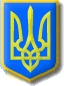 